Fats And Proteins Review – KEY9.3  Kcal/g  =  9.3 Cal/gramVitamins A, D, E and K.  (ADEK, DEAK)Type of Fat			Source			Good/BadMonounsaturated	Vegetables		very GOOD					Plant oilsSaturated Fats		Animals			BAD					A few plants	Essential			Fish Oils		GOODFatty Acids			Some seed (ex Omega 3)		oils (flax)Polyunsaturated		Vegetables	   Very GOOD					Plants, Corn					Soy, Fish10% or lessSome of the double bonds are broken apart and the fatty acid straightens out to become more saturated.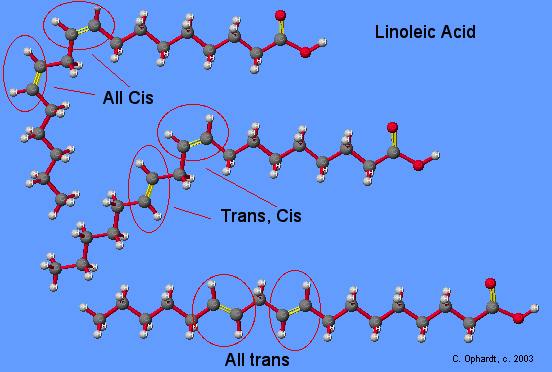  Melting point goes up.30%Cis vs Trans: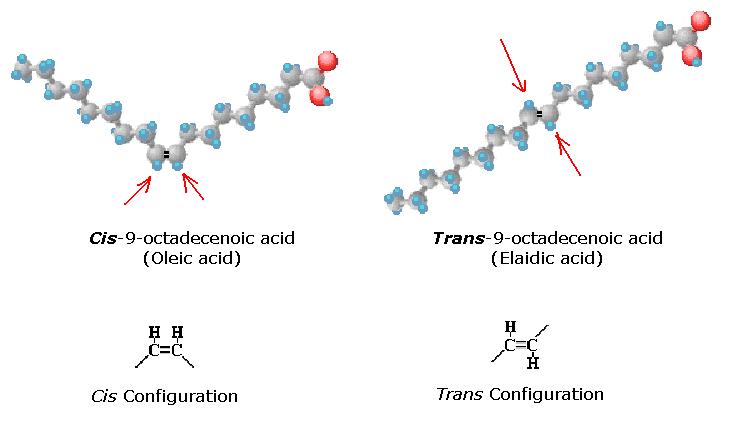 Melting point also goes up, to give a more solid texture.HDL = High density lipoprotein – Good Cholesterol. Mops up loose blood cholesterol and takes it back to liver to excrete it.LDL = Low density lipoprotein – Bad.   Leaks cholesterol into the blood stream and forms cholesterol deposits called plaques.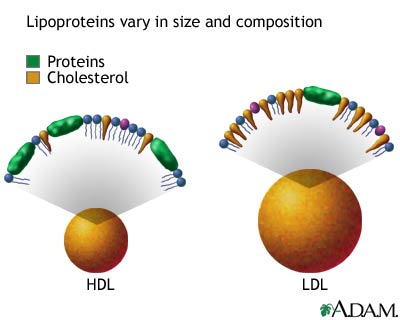 PROTEINS:4.1 Kcal/gram =  4.1 Cal/gramAmino Acids.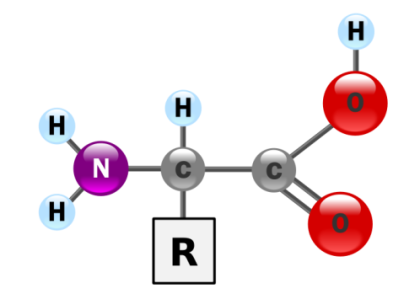 There are  22 – most textbooks will state the standard - 20.A) Essential Amino AcidsB) Non-essential Amino Acids15. 	10-15%16. Cellular Metabolism switches to burn proteins.17. A) DehydrationB) Ketosis – Overproduction of Ketones (Headache, Dizziness, Weakness, Fatigue, Constipation, Halitosis, Foul Smelling Urine)C) Calcium loss  Osteoporosis.D) Inadequate fuel for muscle work and repair.E) Gout – Build up of uric acid crystals.18.  Yes, by combining incomplete protein foods.19. Complete Protein.